TOROS ÜNİVERSİTESİ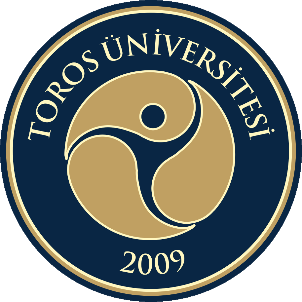     SAĞLIK HİZMETLERİ MESLEK YÜKSEKOKULUDANIŞMA KURULU RAPORU2022DANIŞMA KURULU ÜYLERİ2021-2022 YILI DANIŞMA KURULU KARARLARININ DEĞERLENDİRİLMESİKALİTE GÜVENCE SİSTEMİULUSLARARASILAŞTIRMAEĞİTİM-ÖĞRETİMARAŞTIRMA-GELİŞTİRMETOPLUMSAL KATKI2021-2022 YILI DANIŞMA KURULU KARARLARININ GENEL DEĞERLENDİRİLMESİSHMYO 2021 yılı danışma kurulu kapsamında tüm programların müfredatlarının gözden geçirilerek güncellenmesi kararlaştırılmıştır. Bu bağlamda farklı programların aynı dersleri alabilecekleri ortak ders havuzunun oluşturulması ve derslerin daha efektif olabilmesi açısından ders içeriklerine ödev/vaka takdimi vb. eklenmesi uygun bulunmuştur. Ayrıca öğrencilerin kişisel gelişimi için ders müfredatı dışında kişisel gelişimini artıracak eğitimlerin gerçekleştirilmesi planlanmıştır. SHMYO’ nun toplumla iletişiminin güçlendirilmesi, topluma katkı vermesi ve yüksekokulumuzun tanınırlığının arttırılması adına sosyal sorumluluk projelerinin gerçekleştirilmesine karar verilmiştir. Bilimsel etkinlikler kapsamında sempozyum, kongre, panel, seminer vb. etkinliklerin düzenlenmesi ve bu sürecin sürekliliğinin sağlanması kararlaştırılmıştır.SHMYO 2021 danışma kurulu kapsamında alınan kararlar gerçekleştirilmiş olup, veriler BIDR raporunda verilmiştir.2022- 2023 YILI DANIŞMA KURULU ÖNERİ ve EYLEM/FAALİYET PLANIBu bölümde, Danışma Kurulu tarafından 2022 yılı içerisinde eğitim-öğretim, Ar-Ge ve toplumsal katkıya yönelik planlanan faaliyetleri veya eylemleri belirtilmiştir. Bunların hangi alt birimler veya kişiler tarafından takip edileceğini açıklanmıştır. Planlanan faaliyetler, akademik birimimizin 2022-2026 Stratejik planında hangi hedef veya hedefleri gerçekleştireceği ve nasıl izleneceğini ilgili performans göstergesi belirtilerek açıklanmıştır.KALİTE GÜVENCE SİSTEMİULUSLARARASILAŞTIRMAEĞİTİM-ÖĞRETİMAR-GETOPLUMSAL KATKIKurulun AdıDANIŞMA KURULUToplantı Tarihi13.12.2021, 15:00Toplantının yapılış şekliONLINE (GOOGLE MEET)Adı ve SoyadıKurumuGöreviÖğr. Gör. Turgay ARSLANToros ÜniversitesiMüdür Yardımcısı, Müdür V.Öğr. Gör. Yağmur SÜRMELİToros ÜniversitesiMüdür YardımcısıÖğr. Gör. Mehmet YILDIZToros ÜniversitesiDişçilik Hiz. Böl. Bşk. Öğr. Gör. Merve KOYUNCUToros ÜniversitesiÇocuk Bk. ve Gençlik H. Bl. B. Yardımcısı Öğr. Gör. Tiinçe AKSAKToros ÜniversitesiTıbbi Hizmetler ve Teknikler Bölüm BaşkanıÖğr. Gör. Gökhan KAFESToros ÜniversitesiElek. ve Oto. Böl. Bşk.Dr. Öğr. Üyesi Birsen KESİK ZEYREKToros ÜniversitesiOptisyenlik Program SorumlusuÖğr. Gör. Arzu ÇOŞKUNToros ÜniversitesiTıbbi Görüntüleme Teknikleri Program SorumlusuÖğr. Gör. Aynur ÇELİKToros ÜniversitesiAmeliyathane Hizmetleri Program SorumlusuÖğr. Gör. Demet ÖZERToros Üniversitesiİlk ve Acil Yardım Program SorumlusuÖğr. Gör. Mehtap BUĞDAYCIToros ÜniversitesiDiyaliz Program SorumlusuDr. Öğr. Üyesi Harika TOPAL ÖNALToros ÜniversitesiTıbbi Laboratuvar Teknikleri Program SorumlusuÖğr. Gör. Akın ABAToros ÜniversitesiOptisyenlik Prog. Öğr. Gör.Öğr. Gör. Öznur GÜLDALToros ÜniversitesiErasmus KoordinatörüÖğr. Gör. Esma GÖKÇEToros ÜniversitesiTıbbi Hiz. Böl. Başkan YardımcısıÖğr. Gör. Serkan PALAMUTToros ÜniversitesiElek. ve Oto. Böl. Öğr. Gör.Deniz Lâçin Mezun ÖğrenciÇocuk GelişimiSultan SÜT2. Sınıf Öğrenci TemsilcisiÇocuk GelişimiNazmi Ferhat GENCERMezun ÖğrenciFizyoterapiNehir ARANMAZ 1.Sınıf TemsilcisiFizyoterapiMehmet Furkan AVCIMezun ÖğrenciOptisyenlikSena PEKMEZCİ2. Sınıf Öğrenci TemsilcisiOptisyenlikAsya ORTAÇ1. Sınıf Öğrenci TemsilcisiOptisyenlikHakan ALAVToros Koleji Anaokulu Müd Yrd Sektör TemsilcisiDoç. Dr. Bahar AYDINLIMersin Şehir Hastanesi Başhekimi V.Sektör Temsilcisiİlknur KUŞMersin Şehir Hastanesi Sorumlu HemşireSektör TemsilcisiMine GÜLSistem Tıp Cerrahi Tıp Merkezi İKSektör TemsilcisiÖmer KIZILARSLAN112 İstasyon Sektör TemsilcisiHüseyin Mert TOPALMezun Öğrenciİlk ve Acil Yardım P.Seçil Ceren GÜNAY1.Sınıf Öğrenci Temsilcisiİlk ve Acil Yardım P.Elanur YILDIZ1.Sınıf Öğrenci TemsilcisiTıbbi Laboratuvar Teknikleri P.Mert ESENLİ1.Sınıf Öğrenci TemsilcisiTıbbi Görüntüleme Teknikleri P.Daha önceki eğitim öğretim yılında alınan karar yoktur.Daha önceki eğitim öğretim yılında alınan karar yoktur.KararSayısıKararDeğerlendirme1Müfredat GüncellemesiBölüm/Program danışma kurullarında alınan kararların değerlendirilmesi doğrultusunda bazı programlardaki dersler müfredattan çıkartılmış, bazı bölümlerde ise yeni dersler eklenmiştir. Bir dönemde uzaktan eğitimle verilebilecek derslerin oranı maksimum %30 olacak şekilde uzaktan verilen ders listesi belirlenmiştir.2Ortak Ders havuzunun oluşturulmasıMeslek alan dersleri dışında dersler eklenerek SHMYO için seçmeli ders havuzu 1.Sınıf 2. Dönemine eklenmiş ve zorunlu AKTS yüküne dahil edilmiştir.3Mesleki Uygulama derslerinin yürütülmesinde daha etkili ve sürdürülebilir bir kontrol mekanizmasının oluşturulmasıMesleki uygulama dersi döneminde öğrencilerin uygulama merkezlerinde düzenli olarak kontrollerinin yapılmasına, şehir dışındaki öğrencilerin de takibinin gerçekleştirilmesine, mesleki uygulama dersi için öğrencilerin bulundukları merkezlerdeki sorumlularla iletişim halinde olunması ve düzenli geri bildirim alınmasına, mesleki uyulama dersinin değerlendirilmesinde talep eden bölümlerin dönem sonu sınavı eklemesine karar verilmiştir.KararSayısıKararDeğerlendirme1Sempozyum/Kongre/Seminer vb. düzenlenmesiSHMYO bünyesinde 5. Sağlık Hizmetleri Meslek Yüksekokulları Sempozyumu ve 1. Sağlıklı Yaşam Obezite Farkındalık Kongresi düzenlenmiştir. Bazı özel gün ve haftalarda (Dünya Kanser Günü, HIV farkındalık günü, Engelliler haftası, Organ bağışı haftası, vb.) akademik personel, öğrenciler ve dışarıdan gelecek katılımcıları bilgilendirici etkinlikler gerçekleştirilmiştir.KararSayısıKararDeğerlendirme1Sosyal Sorumluluk Projelerinin gerçekleştirilmesiAkademik personel ve/veya öğrencilerin çeşitli projeler gerçekleştirerek topluma katkı ve toplumla üniversite ilişkisini güçlendirecek etkinlikler düzenlenmiştir (Fidan dikme, Toros koleji Ana Okulu öğretmenlerine acil müdahale yapılması, Mersin Marinada radyasyon farkındalığı oluşturma).1Özdeğerlendirme yapılan programların özgünlüğünün değerlendirilmesi ve diğer programların teşvik edilmesiSP de Hedef 1.4 Öz değerlendirme yapılan program sayısının artırılması, hedefin gerçekleşmesi ilgili PG.1.4.1 ile izlenecektir.SHMYO müdürlüğü1Her dönem başında ve sonunda Erasmus değişim programı ile ilgili Erasmus Koordinatörü tarafından öğretim elemanları ve öğrencilere bilgi verilmesiSP de Hedef 2.1 Öğrenci Değişim Programları İle Giden Öğrenci Sayısını arttırmak, hedefin gerçekleştirilmesi ilgili PG 2.1.2 ile izlenecektir.SP de Hedef 2.1 Öğretim elemanı değişim programı ile giden öğretim elemanı sayısı, hedefin gerçekleştirilmesi ilgili PG 2.2.2 ile izlenecektir.SHMYO müdürlüğü2Öğrenci değişim programı kapsamında mesleki uygulama eğitimini yurtdışında gerçekleştirebilmesi amacıyla her bir program sorumlusunun en az 1 kurum ile iletişime geçmesi ve öğrenci hareketliliğini teşvik etmesi.SP de Hedef 2.1 Öğrenci Değişim Programları İle Giden Öğrenci Sayısını arttırmak, hedefin gerçekleştirilmesi ilgili PG 2.1.2 ile izlenecektir.SHMYO müdürlüğüF/E NoEylem/FaaliyetlerSorumlular 1Ders saat ücret karşılığı öğretim elemanları veya kurumda yeni başlayan öğretim elemanları için Bologna kullanımı eğitimi verilmesi ve her eğitim öğretim yılı başında müfredatın gözden geçirilmesi ve Bologna Bilgi Paketinin güncellenmesiSP de Hedef 3.9 Kurumun Web Sayfasından İzlenebilen, Program Bilgi Paketi Tamamlanmış Ön Lisans Program Sayısını Artırmak, hedefin gerçekleştirilmesi ilgili PG.3.9.1. ile izlenecektir.SHMYO müdürlüğü2Her eğitim öğretim yılı başında Kalite Koordinatörlüğü ve eğitim öğretim yılı sonunda sınıf danışmanları tarafından ÇAP ile ilgili bilgi verilerek teşvik edilmesiSP de Hedef 3.11 Çift ana dal yapan ön lisans öğrenci sayısını arttırmak, hedefin gerçekleştirilmesi PG 3.11.1 ile izlenecektir.SHMYO müdürlüğü3Eğiticilerin eğitimi kapsamında farklı eğitim modelleriyle ilgili eğitimlerin alınmasıSP de Hedef 3.13 Kurumda veya birimde eğiticilerin eğitimi programı kapsamında verilen eğitim ve öğretim eleman sayısının arttırılması, hedefin gerçekleştirilmesi ilgili PG 3.13.1 ile izlenecektir.SHMYO müdürlüğü4Mezun bilgi sisteminin oryantasyon eğitimleri sırasında ve mezuniyet aşamasında öğrencilere tanıtılması ve katılımın teşvik edilmesi SP de Hedef 3.16 İş dünyasının, mezunların yeterlilikleri ile ilgili memnuniyet oranını arttırmak, hedefin gerçekleştirilmesi ilgili PG 3.16.1 ile izlenecektir.SHMYO müdürlüğü5Seçmeli ders havuzuna inovasyon ve teknoloji içerikli ders eklenmesiSP de Hedef 3.2 Yenilik, inovasyon, girişim ve teknoloji odaklı ders sayısını artırmak, hedefin gerçekleştirilmesi ilgili PG 3.2.1 ile izlenecektir.SHMYO müdürlüğü6Her eğitim öğretim yılı sonunda öğrenci memnuniyet anketi yapılması ve sonuçların bölüm başkanlarınca değerlendirilmesi ve yönetim kuruluna sunulması ve gerekli düzenlemelerin yapılması.SP de Hedef 3.10 Öğrencilerin Kayıtlı Oldukları Programdan Memnuniyet Oranını artırmak, hedefin gerçekleştirilmesi ilgili PG 3.10.1 ile izlenecektir.SHMYO müdürlüğüF/E No Eylem/FaaliyetlerSorumlular 1Öğretim görevlisi ve öğrencilere Ar-Ge kapsamında proje, yayın ve patent başvurusu yapmak ile ilgili bilgi verilmesi ve teşvik edilmesi amacıyla destek olunacağının belirtilmesi, 2023 yılı teşvik sisteminin tanıtılması SP de Hedef 4.1 Toplam Yayın (Döküman) Sayısını arttırmak, hedefin gerçekleştirilmesi ilgili PG 4.1.3 ile izlenecektir.SP de Hedef 4.9 Tamamlanan İç Destekli Proje Sayısını arttırmak, hedefin gerçekleştirilmesi ilgili PG 4.9.4 ile izlenecektir.SP de Hedef 4.10  Başvurulan patent, faydalı model veya tasarım sayısını arttırmak, hedefin gerçekleştirilmesi ilgili PG 4.10.1 ile izlenecektir.SHMYO MüdürlüğüF/E NoEylem/FaaliyetlerSorumlular 1Akademisyen ve öğrencilerin dezavantajlı gruplara yönelik projeler, kurumca yürütülen projeler ve diğer kamu kurumları ile birlikte yürütülecek projelerle ilgili; öğrencilerin sosyal sorumluluk projeleri ile ilgili bilgilendirilmesi ve okul yönetiminin bu konuda destekleyici olduğunun belirtilmesi.SP de Hedef 5.1 Diğer kamu kurumları ile birlikte yürütülen proje sayısını arttırmak, hedefin gerçekleştirilmesi ilgili PG 5.1.1 ile izlenecektir.SP de Hedef 5.2 Dezavantajlı gruplara yönelik sosyal entegrasyon ve kapsayıcılığa ilişkin yapılan faaliyet sayısını arttırmak, hedefin gerçekleştirilmesi ilgili PG 5.2.1 ile izlenecektir.SP de Hedef 5.3 Kurumun ortak Yürüttüğü Sosyal Sorumluluk Projelerinin Sayısını arttırmak, hedefin gerçekleştirilmesi ilgili PG 5.3.2 ile izlenecektir.SP de Hedef 5.3 Öğrencilerin yaptığı sosyal sorumluluk projelerinin sayısını arttırmak, hedefin gerçekleştirilmesi ilgili 5.3.3 ile izlenecektir.SHMYO müdürlüğü